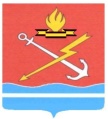 АДМИНИСТРАЦИЯ КИРОВСКОГО ГОРОДСКОГО ПОСЕЛЕНИЯ КИРОВСКОГО МУНИЦИПАЛЬНОГО РАЙОНА ЛЕНИНГРАДСКОЙ ОБЛАСТИП О С Т А Н О В Л Е Н И Еот 26 июля 2023 года  845О внесении изменений в постановление администрации МО «Кировск» от 12.12.2022 № 1229 «Об утверждении Административного регламента по предоставлению муниципальной услуги «Выдача, переоформление разрешений на право организации розничных рынков и продление срока действия разрешений на право организации розничных рынков» и признании утратившими силу постановлений администрации МО «Кировск» от 27.08.2014 № 539, от 24.11.2014 года № 690, от 04.02.2016 № 51, от 22.11.2017 № 675, от 30.08.18 № 594»На основании Федерального закона от 27 июля 2010 года N 210-ФЗ "Об организации предоставления государственных и муниципальных услуг»,  с целью приведения в соответствие с Методическими рекомендациями по разработке административного регламента по предоставлению муниципальной услуги «Выдача, переоформление разрешений на право организации розничных рынков и продление срока действия разрешений на право организации розничных рынков»,  разработанных профильным комитетом Правительства Ленинградской области,  п о с т а н о в л я е т:1. Внести следующие изменения в постановление администрации МО  «Кировск» от 12.12.2022 № 1229 «Об утверждении Административного регламента по предоставлению муниципальной услуги «Выдача, переоформление разрешений на право организации розничных рынков и продление срока действия разрешений на право организации розничных рынков» и признании утратившими силу постановлений администрации МО «Кировск» от 27.08.2014 № 539, от 24.11.2014 года № 690, от 04.02.2016 № 51, от 22.11.2017 № 675, от 30.08.18 № 594 (далее – Постановление):1.1. абзац второй п.1.2. приложения к Постановлению изложить в следующей редакции:«- юридические лица, которые зарегистрированы в установленном законодательством Российской Федерации порядке и которым принадлежат объект или объекты недвижимости, расположенные на территории, в пределах которой предполагается организация рынка, на основании разрешения, выданного в установленном Правительством Российской Федерации порядке органом местного самоуправления, определенным законом субъекта Российской Федерации.»;1.2. в приложении 1 к административному регламенту: в наименовании заявления слова «муниципального района (городского округа)» - исключить;в строке «Результат рассмотрения заявления прошу:» последнюю строку дополнить словами «ЛО/ЕГПУ».3. Настоящее постановление вступает в силу со дня  его официального опубликования   и подлежит размещению на официальном сайте МО «Кировск».4. Контроль  за  исполнением настоящего постановления возложить на заместителя   главы   администрации    по    земельным    и     имущественным отношениям.Глава администрации                                                                       О.Н. КротоваРазослано: дело, прокуратура, регистр НПА, ННГ+. Сайт, МБУ «ЦПП»